Čím budu ?  Budu prodavačkou?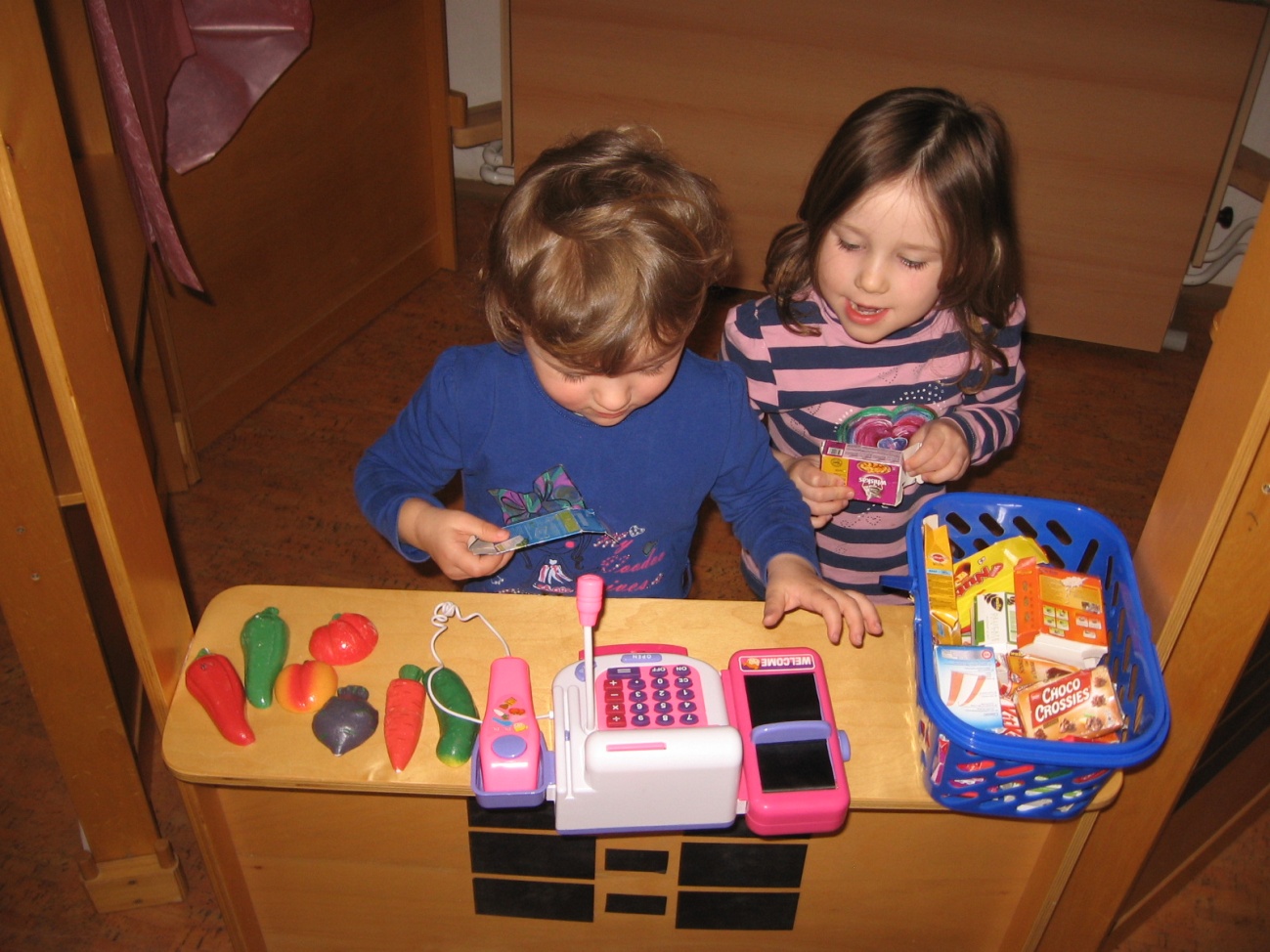 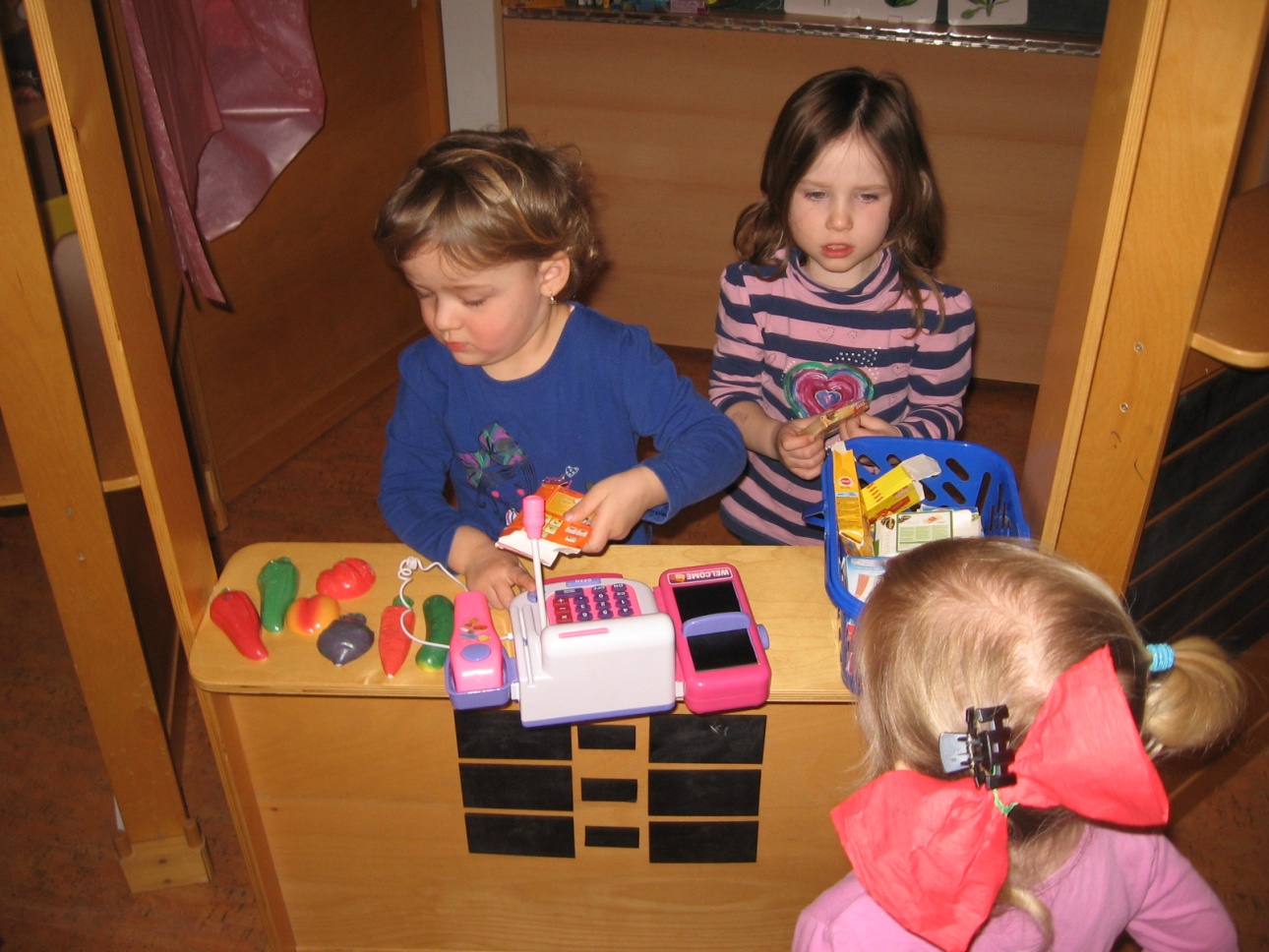 